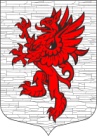 СОВЕТ ДЕПУТАТОВМУНИЦИПАЛЬНОГО ОБРАЗОВАНИЯЛОПУХИНСКОЕ СЕЛЬСКОЕ ПОСЕЛЕНИЕМО ЛОМОНОСОВСКИЙ МУНИЦИПАЛЬНЫЙ РАЙОНЛЕНИНГРАДСКОЙ ОБЛАСТИтретий созыв8 июня 2017 года                                                                             д. ЛопухинкаРЕШЕНИЕ № 28О  рассмотрении информационного письма прокуратуры  Ломоносовского района от 16 мая  2017 года  № 22-105-17 о необходимости приведения НПА в соответствие с изменениями законодательства Руководствуясь Федеральным законом № 131-ФЗ от 06.01.2003 года «Об общих принципах организации местного самоуправления в Российской федерации, Уставом МО Лопухинское сельское поселение, рассмотрев информационное письмо прокуратуры  Ломоносовского района о необходимости приведения НПА в соответствие с изменениями законодательства от 16 мая  2017 года  № 22-105-17, Совет депутатов муниципального образования Лопухинское сельское поселение решил:   В целях приведения НПА в соответствие с изменениями законодательства, включить в план нормотворческой деятельности Совета депутатов МО Лопухинское сельское поселение на 2017 год:- проведение анализа изменений в отдельные законодательные акты Российской Федерации в целях совершенствования государственной политики в области противодействия коррупции;- рассмотрение  вопроса о приведении действующих муниципальных нормативных правовых  актов, касающихся данных правоотношений, в соответствие с изменениями федерального  и регионального законодательства.О результатах рассмотрения информационного письма сообщить в прокуратуру Ломоносовского района в письменной форме.Настоящее решение разместить (обнародовать) на официальном сайте муниципального образования Лопухинское сельское поселение в информационно-телекоммуникационной сети Интернет. Контроль за исполнением настоящего решения оставляю за собой.Настоящее решение вступает в силу с момента его принятия.Глава муниципального образованияЛопухинское СП                                                                     А.В. Знаменский